Liebe Börsen-Kundinnen … ja, die BÖRSE findet statt…Aufgrund der aktuellen Lage müssen für die Frühlingsbörse einige Anpassungen vornehmen…..bitte lesen Sie diese Informationen aufmerksam durch!Börsen-Zeiten:Annahme:    	Donnerstag	17.00 – 20.00 Uhr        	Freitag	09.00 – 11.00 UhrVerkauf      	Freitag	15.00 – 20.00 UhrAuszahlung	Samstag	09.00 – 11.00 UhrAnnahme der Artikel: genügend Zeit einrechnen!NEU: die Kundennummer ist im Voraus erhältlich – bitte WhatsApp an folgende Nummer: 079 625 30 10 unter Angabe Ihres Namens UND Anzahl benötigter Karten (1 oder 2 Karten)NEU: Die Artikel werden wie gewohnt zu Hause angeschrieben (gemäss dem Beispiel unten) und auf der Kundenkarte notiert – MIT der (per WhatsApp erhaltenen) KundennummerNEU: nach der (kurzen) Annahme (Kontrolle der Etiketten/Artikel) müssen Sie Ihre Artikel SELBER auf die vorbereiteten Tische, Regale oder Ständer sortierenwir nehmen (pro Haushalt!) insgesamt 50 saubere, intakte, saisongerechte und zeitgemässe Artikel anPro Kunde verlangen wir eine Gebühr von Fr. 2.-. Sie können (wie schon gehabt) Artikel, mit einem roten Punkt auf der Etiketten-Rückseite versehen – diese Artikel werden am Freitag, ab 19.00 Uhr zum halben Preis verkauft. (Zwischen 18.45 – 19.00 Uhr gibt es einen kurzen «Aufräumbreak», um Missbräuchen vorzubeugen.Beispiel einer Kundenkarte und Etikette:Etikette: Karton oder festes Papier (Grösse ca 3 x 5 cm). Wird an JEDEM Artikel mit Schnur angebracht!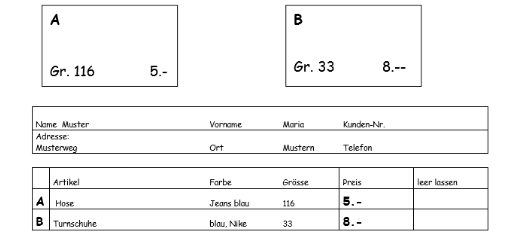 Rücksortierung / Auszahlung: Das Rücksortieren der Artikel werden wir (wie bereits letzten Herbst) wieder den Kunden/innen überlassen! Wir lassen alle nicht verkauften Artikel auf den Tischen und Ständern liegen. Sie suchen sich Ihre Artikel – zwischen 9.00 und 10.30 Uhr SELBER zusammen. (zusammengesuchte Artikel werden von einem Helfer noch kontrolliert)oder Sie spenden Ihre Artikel an ein Hilfswerk Wer seine Artikel nicht abholt und sich den «Zusatz-Gang vom Geldauszahlen» sparen möchte, hat die Möglichkeit, sich die Auszahlung per Twint auszahlen zu lassen – bitte auf Kundenblatt vermerken (Natel-Nr. angeben!) Für die ganze Börsenzeit wird ein Schutzkonzept erstellt – während dem Anlass gilt eine Maskenpflicht.Alle Infos werden via Homepage b-nord.ch bekannt gegeben – bitte beachten!Wir freuen uns auf einen weiteren Anlass mit Dir und hoffen, dass alles klar ist! Ansonsten darfst Du Dich gerne mit uns in Verbindung setzen.Karin Gafner, Seilerweg 4 B, 3628 Uttigen, 079 625 30 10, karin.gafner@hispeed.chTanja Berger, Gappen 46,3622 Homberg 033 442 15 05 / 077 447 84 70          hom.berger@bluewin.ch Eliane Harlacher, Pfrundmattweg 8 B, 3612 Steffisburg 079 750 95 35 / 033 438 31 24,e.harlacher@bluewin.ch  